Технологическая карта и конспект урокаПриложение 1.Ребусы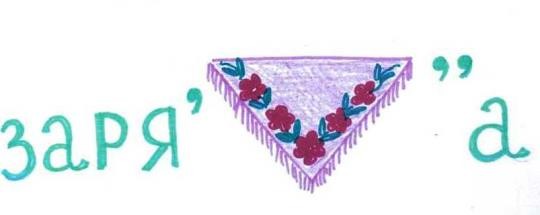 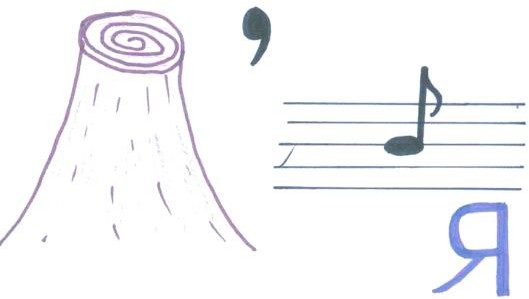 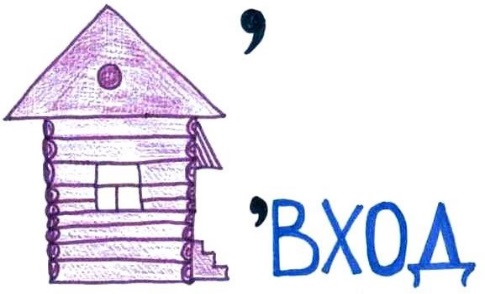 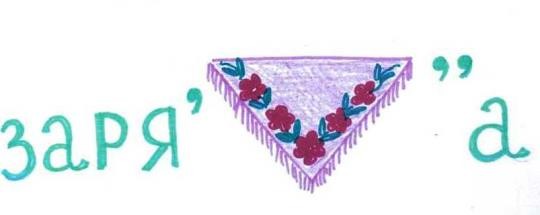 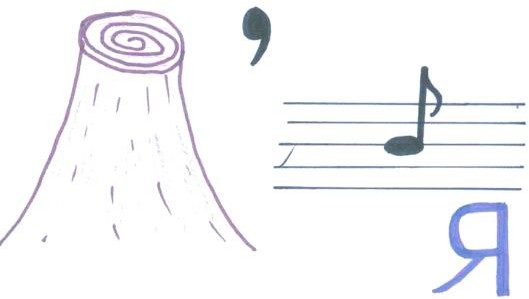 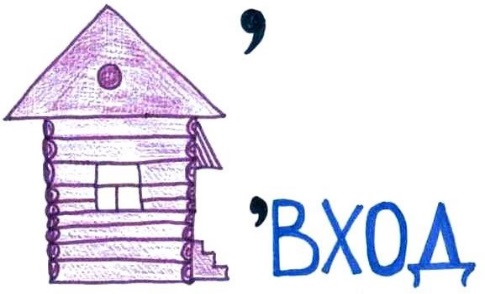 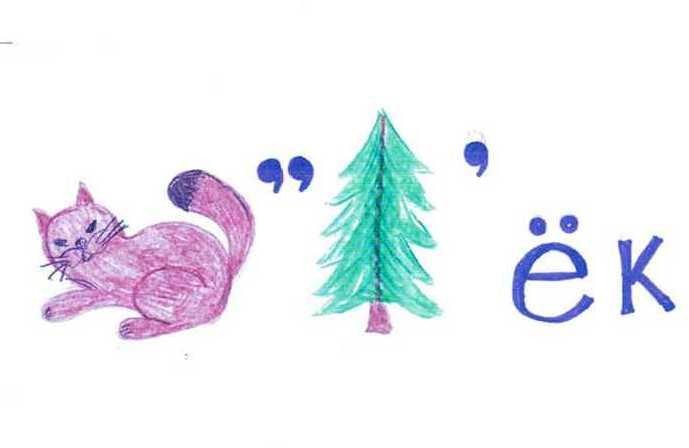 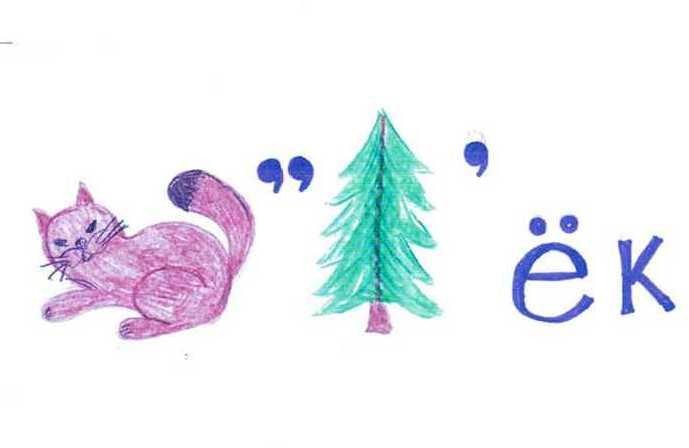 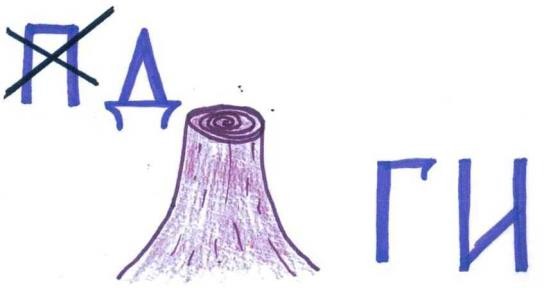 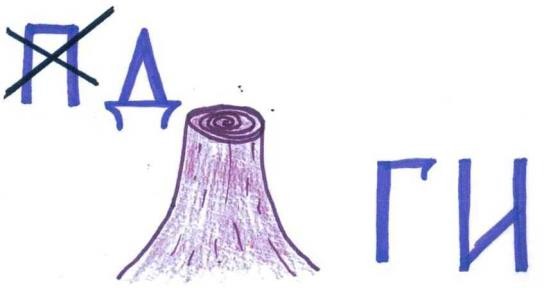 Ответы: 10. Доход        20. Пенсия                  30. Кошелёк                40. Деньги                 50. ЗарплатаНародная мудростьВосстанови структуру пословиц на   тему денег. 1.  Назови  одним словом Трата денег    -   РАСХОДЫАнтоним слова «расход» -ДОХОДДенежные средства, которые вы плачиваются студентам - СТИПЕНДИЯПолучают мамы маленьких детей  -ПОСОБИЕПлата за труд -ЗАРПЛАТАОбъясниБросать деньги на ветер. - Неразумно распоряжаться финансами, тратиться на ненужные вещи.Ветер в карманах гуляет. - Полное безденежье.Ветер в карманах гуляет. - Полное безденежье.Гнаться за длинным рублем. - Человек захотел побольше заработать.Грести деньги (лопатой). - Получать огромные финансовые  вознаграждения, не прилагая больших усилий. Приложение 2Беспоместных  Татьяна Сергеевнаучитель начальных классов	Муниципальное автономное общеобразовательное учреждение «Средняя общеобразовательная  школа № 1», г. ПокачиТема Откуда в семье берутся деньги?ЦельСоздать условия для формирования представлений о семейном доходе и основных источников дохода семьи.Планируемые образовательные результаты Предметные: представление о роли денег в семье и обществе; • определение элементарных проблем в области семейных финансов и путей их решения; уметь объяснять, что такое, семейный доход, заработная плата и из чего они формируются и складываютсяЛичностные: осознание себя как члена семьи, общества и государства; понимание финансового положения семьи; - формирование мотивации к обучению и целенаправленной учебной деятельностиМетапредметные: - регулятивные: • понимание цели своих действий; составление простых планов с помощью учителя; • проявление познавательной и творческой инициативы; • оценка правильности выполнения действий; • адекватное восприятие предложений товарищей, учителей, родителей; - познавательные: • освоение способов решения проблем творческого и поискового характера; • овладение логическими действиями сравнения, обобщения, классификации, установления аналогий и причинно-следственных связей, построения рассуждений, отнесения к известным понятиям; • овладение базовыми предметными и межпредметными понятиями; - коммуникативные: • постановка и формулировка проблемы, самостоятельное создание алгоритмов деятельности при решении проблем творческого и поискового характера; • планирование учебного сотрудничества, постановка вопросов, управление умение с достаточной полнотой и точностью выражать свои мысли в соответствии заданиями и условиями коммуникации; • излагать своё мнение и аргументировать свою точку зрения и оценку событий;Основные понятияДоход. Зарплата.Целевая аудиторияОбучающиеся 4 классаФормы, методы, технологии обучения, в том числе ЭО и ДОТИгровой, наглядный, практический, словесный, художественное слово, мотивация, демонстрация наглядных пособий – слайды.Средства обученияИнтерактивная доска, компьютер, проектор, карточки, листы А:3,пособие для учащихся, раздаточный материалОрганизационные условияЭлектронная физминуткаУчебно-методическое обеспечение«Финансовая грамотность» Материалы для учащихся. 2-3, 4 класс. В 2-х частях. С.Н. Федин Москва: ВИТА-ПРЕСС, 2019«Финансовая грамотность». Методические рекомендации для учителя. Ю.Н. Корлюгова. Москва «ВИТА-ПРЕСС», 2019План занятия План занятия План занятия План занятия План занятия План занятия План занятия План занятия План занятия План занятия План занятия План занятия План занятия План занятия План занятия Этап урокаДеятельность учителяДеятельность учителяДеятельность учителяДеятельность учителяДеятельность учителяДеятельность учителяДеятельность учителяДеятельность учителяДеятельность учителяДеятельность учителяДеятельность учителяДеятельность учителяДеятельность ученикаПримечаниеОрганизационный   момент. Мотивация к учебной деятельности.-Добрый день, ребята. Тема нашего занятия вам очень близка из повседневной жизни. Давайте улыбнемся друг другу и пожелаем удачи.-Добрый день, ребята. Тема нашего занятия вам очень близка из повседневной жизни. Давайте улыбнемся друг другу и пожелаем удачи.-Добрый день, ребята. Тема нашего занятия вам очень близка из повседневной жизни. Давайте улыбнемся друг другу и пожелаем удачи.-Добрый день, ребята. Тема нашего занятия вам очень близка из повседневной жизни. Давайте улыбнемся друг другу и пожелаем удачи.-Добрый день, ребята. Тема нашего занятия вам очень близка из повседневной жизни. Давайте улыбнемся друг другу и пожелаем удачи.-Добрый день, ребята. Тема нашего занятия вам очень близка из повседневной жизни. Давайте улыбнемся друг другу и пожелаем удачи.-Добрый день, ребята. Тема нашего занятия вам очень близка из повседневной жизни. Давайте улыбнемся друг другу и пожелаем удачи.-Добрый день, ребята. Тема нашего занятия вам очень близка из повседневной жизни. Давайте улыбнемся друг другу и пожелаем удачи.-Добрый день, ребята. Тема нашего занятия вам очень близка из повседневной жизни. Давайте улыбнемся друг другу и пожелаем удачи.-Добрый день, ребята. Тема нашего занятия вам очень близка из повседневной жизни. Давайте улыбнемся друг другу и пожелаем удачи.-Добрый день, ребята. Тема нашего занятия вам очень близка из повседневной жизни. Давайте улыбнемся друг другу и пожелаем удачи.-Добрый день, ребята. Тема нашего занятия вам очень близка из повседневной жизни. Давайте улыбнемся друг другу и пожелаем удачи.Берутся за руки,желают удачи друг другу.Целеполагание. Мотивация  к учебной деятельностиЧтобы определить тему занятия расставьте буквы в нужном порядке.Чтобы определить тему занятия расставьте буквы в нужном порядке.Чтобы определить тему занятия расставьте буквы в нужном порядке.Чтобы определить тему занятия расставьте буквы в нужном порядке.Чтобы определить тему занятия расставьте буквы в нужном порядке.Чтобы определить тему занятия расставьте буквы в нужном порядке.Чтобы определить тему занятия расставьте буквы в нужном порядке.Чтобы определить тему занятия расставьте буквы в нужном порядке.Чтобы определить тему занятия расставьте буквы в нужном порядке.Чтобы определить тему занятия расставьте буквы в нужном порядке.Чтобы определить тему занятия расставьте буквы в нужном порядке.Чтобы определить тему занятия расставьте буквы в нужном порядке.Дети составляют фразу. Работа с учебником.Целеполагание. Мотивация  к учебной деятельностиденьгивсемьеДети составляют фразу. Работа с учебником.Целеполагание. Мотивация  к учебной деятельности123456789101112Дети составляют фразу. Работа с учебником.Целеполагание. Мотивация  к учебной деятельностиИ так, ключевая фраза - ДЕНЬГИ В СЕМЬЕ.- А теперь, поработайте с жизненной ситуацией, представленной на с. 80 учебника.Определите тему занятия.И так, тема нашего занятия, ОТКУДА В СЕМЬЕ БЕРУТСЯ ДЕНЬГИ.И так, ключевая фраза - ДЕНЬГИ В СЕМЬЕ.- А теперь, поработайте с жизненной ситуацией, представленной на с. 80 учебника.Определите тему занятия.И так, тема нашего занятия, ОТКУДА В СЕМЬЕ БЕРУТСЯ ДЕНЬГИ.И так, ключевая фраза - ДЕНЬГИ В СЕМЬЕ.- А теперь, поработайте с жизненной ситуацией, представленной на с. 80 учебника.Определите тему занятия.И так, тема нашего занятия, ОТКУДА В СЕМЬЕ БЕРУТСЯ ДЕНЬГИ.И так, ключевая фраза - ДЕНЬГИ В СЕМЬЕ.- А теперь, поработайте с жизненной ситуацией, представленной на с. 80 учебника.Определите тему занятия.И так, тема нашего занятия, ОТКУДА В СЕМЬЕ БЕРУТСЯ ДЕНЬГИ.И так, ключевая фраза - ДЕНЬГИ В СЕМЬЕ.- А теперь, поработайте с жизненной ситуацией, представленной на с. 80 учебника.Определите тему занятия.И так, тема нашего занятия, ОТКУДА В СЕМЬЕ БЕРУТСЯ ДЕНЬГИ.И так, ключевая фраза - ДЕНЬГИ В СЕМЬЕ.- А теперь, поработайте с жизненной ситуацией, представленной на с. 80 учебника.Определите тему занятия.И так, тема нашего занятия, ОТКУДА В СЕМЬЕ БЕРУТСЯ ДЕНЬГИ.И так, ключевая фраза - ДЕНЬГИ В СЕМЬЕ.- А теперь, поработайте с жизненной ситуацией, представленной на с. 80 учебника.Определите тему занятия.И так, тема нашего занятия, ОТКУДА В СЕМЬЕ БЕРУТСЯ ДЕНЬГИ.И так, ключевая фраза - ДЕНЬГИ В СЕМЬЕ.- А теперь, поработайте с жизненной ситуацией, представленной на с. 80 учебника.Определите тему занятия.И так, тема нашего занятия, ОТКУДА В СЕМЬЕ БЕРУТСЯ ДЕНЬГИ.И так, ключевая фраза - ДЕНЬГИ В СЕМЬЕ.- А теперь, поработайте с жизненной ситуацией, представленной на с. 80 учебника.Определите тему занятия.И так, тема нашего занятия, ОТКУДА В СЕМЬЕ БЕРУТСЯ ДЕНЬГИ.И так, ключевая фраза - ДЕНЬГИ В СЕМЬЕ.- А теперь, поработайте с жизненной ситуацией, представленной на с. 80 учебника.Определите тему занятия.И так, тема нашего занятия, ОТКУДА В СЕМЬЕ БЕРУТСЯ ДЕНЬГИ.И так, ключевая фраза - ДЕНЬГИ В СЕМЬЕ.- А теперь, поработайте с жизненной ситуацией, представленной на с. 80 учебника.Определите тему занятия.И так, тема нашего занятия, ОТКУДА В СЕМЬЕ БЕРУТСЯ ДЕНЬГИ.И так, ключевая фраза - ДЕНЬГИ В СЕМЬЕ.- А теперь, поработайте с жизненной ситуацией, представленной на с. 80 учебника.Определите тему занятия.И так, тема нашего занятия, ОТКУДА В СЕМЬЕ БЕРУТСЯ ДЕНЬГИ.Дети составляют фразу. Работа с учебником.Постановка учебной задачи О чем сегодня пойдет речь?Какую учебную задачу мы должны решить?- Что мы должны сделать, чтобы ответить на эти вопросы?О чем сегодня пойдет речь?Какую учебную задачу мы должны решить?- Что мы должны сделать, чтобы ответить на эти вопросы?О чем сегодня пойдет речь?Какую учебную задачу мы должны решить?- Что мы должны сделать, чтобы ответить на эти вопросы?О чем сегодня пойдет речь?Какую учебную задачу мы должны решить?- Что мы должны сделать, чтобы ответить на эти вопросы?О чем сегодня пойдет речь?Какую учебную задачу мы должны решить?- Что мы должны сделать, чтобы ответить на эти вопросы?О чем сегодня пойдет речь?Какую учебную задачу мы должны решить?- Что мы должны сделать, чтобы ответить на эти вопросы?О чем сегодня пойдет речь?Какую учебную задачу мы должны решить?- Что мы должны сделать, чтобы ответить на эти вопросы?О чем сегодня пойдет речь?Какую учебную задачу мы должны решить?- Что мы должны сделать, чтобы ответить на эти вопросы?О чем сегодня пойдет речь?Какую учебную задачу мы должны решить?- Что мы должны сделать, чтобы ответить на эти вопросы?О чем сегодня пойдет речь?Какую учебную задачу мы должны решить?- Что мы должны сделать, чтобы ответить на эти вопросы?О чем сегодня пойдет речь?Какую учебную задачу мы должны решить?- Что мы должны сделать, чтобы ответить на эти вопросы?О чем сегодня пойдет речь?Какую учебную задачу мы должны решить?- Что мы должны сделать, чтобы ответить на эти вопросы?Ответы учащихся: о том, откуда деньги появляются в семье.Что такое семейные деньги?Что может быть источником дохода семьи ?Какие профессии существуют?Обговаривают план работы.Фронтальные ответы.Фиксирование ответов на доске.Формирование новых понятий, способов действийСейчас мы с вами поработаем в группеЯ попрошу Вас разделиться на группы.У каждой группы на столе лежат карточки, на которых в левой колонке показан состав семьи, а в правой доход, который может приносить в семью тот, или иной член семьи.Определите из чего может складываться доход в разных семьях.Сейчас мы с вами поработаем в группеЯ попрошу Вас разделиться на группы.У каждой группы на столе лежат карточки, на которых в левой колонке показан состав семьи, а в правой доход, который может приносить в семью тот, или иной член семьи.Определите из чего может складываться доход в разных семьях.Сейчас мы с вами поработаем в группеЯ попрошу Вас разделиться на группы.У каждой группы на столе лежат карточки, на которых в левой колонке показан состав семьи, а в правой доход, который может приносить в семью тот, или иной член семьи.Определите из чего может складываться доход в разных семьях.Сейчас мы с вами поработаем в группеЯ попрошу Вас разделиться на группы.У каждой группы на столе лежат карточки, на которых в левой колонке показан состав семьи, а в правой доход, который может приносить в семью тот, или иной член семьи.Определите из чего может складываться доход в разных семьях.Сейчас мы с вами поработаем в группеЯ попрошу Вас разделиться на группы.У каждой группы на столе лежат карточки, на которых в левой колонке показан состав семьи, а в правой доход, который может приносить в семью тот, или иной член семьи.Определите из чего может складываться доход в разных семьях.Сейчас мы с вами поработаем в группеЯ попрошу Вас разделиться на группы.У каждой группы на столе лежат карточки, на которых в левой колонке показан состав семьи, а в правой доход, который может приносить в семью тот, или иной член семьи.Определите из чего может складываться доход в разных семьях.Сейчас мы с вами поработаем в группеЯ попрошу Вас разделиться на группы.У каждой группы на столе лежат карточки, на которых в левой колонке показан состав семьи, а в правой доход, который может приносить в семью тот, или иной член семьи.Определите из чего может складываться доход в разных семьях.Сейчас мы с вами поработаем в группеЯ попрошу Вас разделиться на группы.У каждой группы на столе лежат карточки, на которых в левой колонке показан состав семьи, а в правой доход, который может приносить в семью тот, или иной член семьи.Определите из чего может складываться доход в разных семьях.Сейчас мы с вами поработаем в группеЯ попрошу Вас разделиться на группы.У каждой группы на столе лежат карточки, на которых в левой колонке показан состав семьи, а в правой доход, который может приносить в семью тот, или иной член семьи.Определите из чего может складываться доход в разных семьях.Сейчас мы с вами поработаем в группеЯ попрошу Вас разделиться на группы.У каждой группы на столе лежат карточки, на которых в левой колонке показан состав семьи, а в правой доход, который может приносить в семью тот, или иной член семьи.Определите из чего может складываться доход в разных семьях.Сейчас мы с вами поработаем в группеЯ попрошу Вас разделиться на группы.У каждой группы на столе лежат карточки, на которых в левой колонке показан состав семьи, а в правой доход, который может приносить в семью тот, или иной член семьи.Определите из чего может складываться доход в разных семьях.Сейчас мы с вами поработаем в группеЯ попрошу Вас разделиться на группы.У каждой группы на столе лежат карточки, на которых в левой колонке показан состав семьи, а в правой доход, который может приносить в семью тот, или иной член семьи.Определите из чего может складываться доход в разных семьях.Каждая группа работает со своей карточкой.Дети	соединяют	стрелками	члена	семьи и предполагаемый доход.Один человек от группы представляет полученные результаты..мама	зарплатапапа	зарплатаСын 1 год	Детское пособие длядетей до 14 летДочь 14 лет	Пособие по уходу заребенком до 1,5 летСын 10 лет	пенсиямама	пенсияБабушка	зарплатаДедушка	Детское пособиеДочь 8 лет	зарплатаСын 20 лет	стипендияВывод: доход в семье складывается от разных членов семьи, размер дохода от каждого члена семьи разный. Основной источник дохода в каждой семье – это заработная плата родителей.Детирассаживаются по группам – семьям. На столах стоят таблички ( 1 семья, 2 семья, 3 семья, 4 семья)Работа в группахФормирование понятияОбобщение и вывод учителем.Детирассаживаются по группам – семьям. На столах стоят таблички ( 1 семья, 2 семья, 3 семья, 4 семья)Работа в группахФормирование понятияОбобщение и вывод учителем.мамамамамамапенсияпенсияпенсияпенсияпенсияКаждая группа работает со своей карточкой.Дети	соединяют	стрелками	члена	семьи и предполагаемый доход.Один человек от группы представляет полученные результаты..мама	зарплатапапа	зарплатаСын 1 год	Детское пособие длядетей до 14 летДочь 14 лет	Пособие по уходу заребенком до 1,5 летСын 10 лет	пенсиямама	пенсияБабушка	зарплатаДедушка	Детское пособиеДочь 8 лет	зарплатаСын 20 лет	стипендияВывод: доход в семье складывается от разных членов семьи, размер дохода от каждого члена семьи разный. Основной источник дохода в каждой семье – это заработная плата родителей.Детирассаживаются по группам – семьям. На столах стоят таблички ( 1 семья, 2 семья, 3 семья, 4 семья)Работа в группахФормирование понятияОбобщение и вывод учителем.Детирассаживаются по группам – семьям. На столах стоят таблички ( 1 семья, 2 семья, 3 семья, 4 семья)Работа в группахФормирование понятияОбобщение и вывод учителем.ПапаПапаПапазарплатазарплатазарплатазарплатазарплатаКаждая группа работает со своей карточкой.Дети	соединяют	стрелками	члена	семьи и предполагаемый доход.Один человек от группы представляет полученные результаты..мама	зарплатапапа	зарплатаСын 1 год	Детское пособие длядетей до 14 летДочь 14 лет	Пособие по уходу заребенком до 1,5 летСын 10 лет	пенсиямама	пенсияБабушка	зарплатаДедушка	Детское пособиеДочь 8 лет	зарплатаСын 20 лет	стипендияВывод: доход в семье складывается от разных членов семьи, размер дохода от каждого члена семьи разный. Основной источник дохода в каждой семье – это заработная плата родителей.Детирассаживаются по группам – семьям. На столах стоят таблички ( 1 семья, 2 семья, 3 семья, 4 семья)Работа в группахФормирование понятияОбобщение и вывод учителем.Детирассаживаются по группам – семьям. На столах стоят таблички ( 1 семья, 2 семья, 3 семья, 4 семья)Работа в группахФормирование понятияОбобщение и вывод учителем.ДедушкаДедушкаДедушкаДетское пособиеДетское пособиеДетское пособиеДетское пособиеДетское пособиеКаждая группа работает со своей карточкой.Дети	соединяют	стрелками	члена	семьи и предполагаемый доход.Один человек от группы представляет полученные результаты..мама	зарплатапапа	зарплатаСын 1 год	Детское пособие длядетей до 14 летДочь 14 лет	Пособие по уходу заребенком до 1,5 летСын 10 лет	пенсиямама	пенсияБабушка	зарплатаДедушка	Детское пособиеДочь 8 лет	зарплатаСын 20 лет	стипендияВывод: доход в семье складывается от разных членов семьи, размер дохода от каждого члена семьи разный. Основной источник дохода в каждой семье – это заработная плата родителей.Детирассаживаются по группам – семьям. На столах стоят таблички ( 1 семья, 2 семья, 3 семья, 4 семья)Работа в группахФормирование понятияОбобщение и вывод учителем.Детирассаживаются по группам – семьям. На столах стоят таблички ( 1 семья, 2 семья, 3 семья, 4 семья)Работа в группахФормирование понятияОбобщение и вывод учителем.Дочь 8 летДочь 8 летДочь 8 летзарплатазарплатазарплатазарплатазарплатаКаждая группа работает со своей карточкой.Дети	соединяют	стрелками	члена	семьи и предполагаемый доход.Один человек от группы представляет полученные результаты..мама	зарплатапапа	зарплатаСын 1 год	Детское пособие длядетей до 14 летДочь 14 лет	Пособие по уходу заребенком до 1,5 летСын 10 лет	пенсиямама	пенсияБабушка	зарплатаДедушка	Детское пособиеДочь 8 лет	зарплатаСын 20 лет	стипендияВывод: доход в семье складывается от разных членов семьи, размер дохода от каждого члена семьи разный. Основной источник дохода в каждой семье – это заработная плата родителей.Детирассаживаются по группам – семьям. На столах стоят таблички ( 1 семья, 2 семья, 3 семья, 4 семья)Работа в группахФормирование понятияОбобщение и вывод учителем.Детирассаживаются по группам – семьям. На столах стоят таблички ( 1 семья, 2 семья, 3 семья, 4 семья)Работа в группахФормирование понятияОбобщение и вывод учителем.Сын 6 летСын 6 летСын 6 летстипендиястипендиястипендиястипендиястипендияКаждая группа работает со своей карточкой.Дети	соединяют	стрелками	члена	семьи и предполагаемый доход.Один человек от группы представляет полученные результаты..мама	зарплатапапа	зарплатаСын 1 год	Детское пособие длядетей до 14 летДочь 14 лет	Пособие по уходу заребенком до 1,5 летСын 10 лет	пенсиямама	пенсияБабушка	зарплатаДедушка	Детское пособиеДочь 8 лет	зарплатаСын 20 лет	стипендияВывод: доход в семье складывается от разных членов семьи, размер дохода от каждого члена семьи разный. Основной источник дохода в каждой семье – это заработная плата родителей.Детирассаживаются по группам – семьям. На столах стоят таблички ( 1 семья, 2 семья, 3 семья, 4 семья)Работа в группахФормирование понятияОбобщение и вывод учителем.Детирассаживаются по группам – семьям. На столах стоят таблички ( 1 семья, 2 семья, 3 семья, 4 семья)Работа в группахФормирование понятияОбобщение и вывод учителем.Каждая группа работает со своей карточкой.Дети	соединяют	стрелками	члена	семьи и предполагаемый доход.Один человек от группы представляет полученные результаты..мама	зарплатапапа	зарплатаСын 1 год	Детское пособие длядетей до 14 летДочь 14 лет	Пособие по уходу заребенком до 1,5 летСын 10 лет	пенсиямама	пенсияБабушка	зарплатаДедушка	Детское пособиеДочь 8 лет	зарплатаСын 20 лет	стипендияВывод: доход в семье складывается от разных членов семьи, размер дохода от каждого члена семьи разный. Основной источник дохода в каждой семье – это заработная плата родителей.Детирассаживаются по группам – семьям. На столах стоят таблички ( 1 семья, 2 семья, 3 семья, 4 семья)Работа в группахФормирование понятияОбобщение и вывод учителем.Детирассаживаются по группам – семьям. На столах стоят таблички ( 1 семья, 2 семья, 3 семья, 4 семья)Работа в группахФормирование понятияОбобщение и вывод учителем.мамамамамамапенсияпенсияпенсияпенсияпенсияКаждая группа работает со своей карточкой.Дети	соединяют	стрелками	члена	семьи и предполагаемый доход.Один человек от группы представляет полученные результаты..мама	зарплатапапа	зарплатаСын 1 год	Детское пособие длядетей до 14 летДочь 14 лет	Пособие по уходу заребенком до 1,5 летСын 10 лет	пенсиямама	пенсияБабушка	зарплатаДедушка	Детское пособиеДочь 8 лет	зарплатаСын 20 лет	стипендияВывод: доход в семье складывается от разных членов семьи, размер дохода от каждого члена семьи разный. Основной источник дохода в каждой семье – это заработная плата родителей.Детирассаживаются по группам – семьям. На столах стоят таблички ( 1 семья, 2 семья, 3 семья, 4 семья)Работа в группахФормирование понятияОбобщение и вывод учителем.Детирассаживаются по группам – семьям. На столах стоят таблички ( 1 семья, 2 семья, 3 семья, 4 семья)Работа в группахФормирование понятияОбобщение и вывод учителем.папапапапапазарплатазарплатазарплатазарплатазарплатаКаждая группа работает со своей карточкой.Дети	соединяют	стрелками	члена	семьи и предполагаемый доход.Один человек от группы представляет полученные результаты..мама	зарплатапапа	зарплатаСын 1 год	Детское пособие длядетей до 14 летДочь 14 лет	Пособие по уходу заребенком до 1,5 летСын 10 лет	пенсиямама	пенсияБабушка	зарплатаДедушка	Детское пособиеДочь 8 лет	зарплатаСын 20 лет	стипендияВывод: доход в семье складывается от разных членов семьи, размер дохода от каждого члена семьи разный. Основной источник дохода в каждой семье – это заработная плата родителей.Детирассаживаются по группам – семьям. На столах стоят таблички ( 1 семья, 2 семья, 3 семья, 4 семья)Работа в группахФормирование понятияОбобщение и вывод учителем.Детирассаживаются по группам – семьям. На столах стоят таблички ( 1 семья, 2 семья, 3 семья, 4 семья)Работа в группахФормирование понятияОбобщение и вывод учителем.Сын 18 летСын 18 летСын 18 летДетское пособиеДетское пособиеДетское пособиеДетское пособиеДетское пособиеКаждая группа работает со своей карточкой.Дети	соединяют	стрелками	члена	семьи и предполагаемый доход.Один человек от группы представляет полученные результаты..мама	зарплатапапа	зарплатаСын 1 год	Детское пособие длядетей до 14 летДочь 14 лет	Пособие по уходу заребенком до 1,5 летСын 10 лет	пенсиямама	пенсияБабушка	зарплатаДедушка	Детское пособиеДочь 8 лет	зарплатаСын 20 лет	стипендияВывод: доход в семье складывается от разных членов семьи, размер дохода от каждого члена семьи разный. Основной источник дохода в каждой семье – это заработная плата родителей.Детирассаживаются по группам – семьям. На столах стоят таблички ( 1 семья, 2 семья, 3 семья, 4 семья)Работа в группахФормирование понятияОбобщение и вывод учителем.Детирассаживаются по группам – семьям. На столах стоят таблички ( 1 семья, 2 семья, 3 семья, 4 семья)Работа в группахФормирование понятияОбобщение и вывод учителем.Дочь 8 летДочь 8 летДочь 8 летзарплатазарплатазарплатазарплатазарплатаКаждая группа работает со своей карточкой.Дети	соединяют	стрелками	члена	семьи и предполагаемый доход.Один человек от группы представляет полученные результаты..мама	зарплатапапа	зарплатаСын 1 год	Детское пособие длядетей до 14 летДочь 14 лет	Пособие по уходу заребенком до 1,5 летСын 10 лет	пенсиямама	пенсияБабушка	зарплатаДедушка	Детское пособиеДочь 8 лет	зарплатаСын 20 лет	стипендияВывод: доход в семье складывается от разных членов семьи, размер дохода от каждого члена семьи разный. Основной источник дохода в каждой семье – это заработная плата родителей.Детирассаживаются по группам – семьям. На столах стоят таблички ( 1 семья, 2 семья, 3 семья, 4 семья)Работа в группахФормирование понятияОбобщение и вывод учителем.Детирассаживаются по группам – семьям. На столах стоят таблички ( 1 семья, 2 семья, 3 семья, 4 семья)Работа в группахФормирование понятияОбобщение и вывод учителем.БабушкаБабушкаБабушкастипендиястипендиястипендиястипендиястипендияКаждая группа работает со своей карточкой.Дети	соединяют	стрелками	члена	семьи и предполагаемый доход.Один человек от группы представляет полученные результаты..мама	зарплатапапа	зарплатаСын 1 год	Детское пособие длядетей до 14 летДочь 14 лет	Пособие по уходу заребенком до 1,5 летСын 10 лет	пенсиямама	пенсияБабушка	зарплатаДедушка	Детское пособиеДочь 8 лет	зарплатаСын 20 лет	стипендияВывод: доход в семье складывается от разных членов семьи, размер дохода от каждого члена семьи разный. Основной источник дохода в каждой семье – это заработная плата родителей.Детирассаживаются по группам – семьям. На столах стоят таблички ( 1 семья, 2 семья, 3 семья, 4 семья)Работа в группахФормирование понятияОбобщение и вывод учителем.Детирассаживаются по группам – семьям. На столах стоят таблички ( 1 семья, 2 семья, 3 семья, 4 семья)Работа в группахФормирование понятияОбобщение и вывод учителем.- Назовите основной источник дохода в каждой из данных семей.Доходы семьи — это сумма денег, полученных за определённый период. Чаще всего российские семьи ориентированы наежемесячные доходы.Источники доходов: работа по найму, собственность, предпринимательская деятельность и выплаты государства.Основным доходом современного человека является заработная плата.- Назовите основной источник дохода в каждой из данных семей.Доходы семьи — это сумма денег, полученных за определённый период. Чаще всего российские семьи ориентированы наежемесячные доходы.Источники доходов: работа по найму, собственность, предпринимательская деятельность и выплаты государства.Основным доходом современного человека является заработная плата.- Назовите основной источник дохода в каждой из данных семей.Доходы семьи — это сумма денег, полученных за определённый период. Чаще всего российские семьи ориентированы наежемесячные доходы.Источники доходов: работа по найму, собственность, предпринимательская деятельность и выплаты государства.Основным доходом современного человека является заработная плата.- Назовите основной источник дохода в каждой из данных семей.Доходы семьи — это сумма денег, полученных за определённый период. Чаще всего российские семьи ориентированы наежемесячные доходы.Источники доходов: работа по найму, собственность, предпринимательская деятельность и выплаты государства.Основным доходом современного человека является заработная плата.- Назовите основной источник дохода в каждой из данных семей.Доходы семьи — это сумма денег, полученных за определённый период. Чаще всего российские семьи ориентированы наежемесячные доходы.Источники доходов: работа по найму, собственность, предпринимательская деятельность и выплаты государства.Основным доходом современного человека является заработная плата.- Назовите основной источник дохода в каждой из данных семей.Доходы семьи — это сумма денег, полученных за определённый период. Чаще всего российские семьи ориентированы наежемесячные доходы.Источники доходов: работа по найму, собственность, предпринимательская деятельность и выплаты государства.Основным доходом современного человека является заработная плата.- Назовите основной источник дохода в каждой из данных семей.Доходы семьи — это сумма денег, полученных за определённый период. Чаще всего российские семьи ориентированы наежемесячные доходы.Источники доходов: работа по найму, собственность, предпринимательская деятельность и выплаты государства.Основным доходом современного человека является заработная плата.- Назовите основной источник дохода в каждой из данных семей.Доходы семьи — это сумма денег, полученных за определённый период. Чаще всего российские семьи ориентированы наежемесячные доходы.Источники доходов: работа по найму, собственность, предпринимательская деятельность и выплаты государства.Основным доходом современного человека является заработная плата.- Назовите основной источник дохода в каждой из данных семей.Доходы семьи — это сумма денег, полученных за определённый период. Чаще всего российские семьи ориентированы наежемесячные доходы.Источники доходов: работа по найму, собственность, предпринимательская деятельность и выплаты государства.Основным доходом современного человека является заработная плата.- Назовите основной источник дохода в каждой из данных семей.Доходы семьи — это сумма денег, полученных за определённый период. Чаще всего российские семьи ориентированы наежемесячные доходы.Источники доходов: работа по найму, собственность, предпринимательская деятельность и выплаты государства.Основным доходом современного человека является заработная плата.- Назовите основной источник дохода в каждой из данных семей.Доходы семьи — это сумма денег, полученных за определённый период. Чаще всего российские семьи ориентированы наежемесячные доходы.Источники доходов: работа по найму, собственность, предпринимательская деятельность и выплаты государства.Основным доходом современного человека является заработная плата.- Назовите основной источник дохода в каждой из данных семей.Доходы семьи — это сумма денег, полученных за определённый период. Чаще всего российские семьи ориентированы наежемесячные доходы.Источники доходов: работа по найму, собственность, предпринимательская деятельность и выплаты государства.Основным доходом современного человека является заработная плата.Каждая группа работает со своей карточкой.Дети	соединяют	стрелками	члена	семьи и предполагаемый доход.Один человек от группы представляет полученные результаты..мама	зарплатапапа	зарплатаСын 1 год	Детское пособие длядетей до 14 летДочь 14 лет	Пособие по уходу заребенком до 1,5 летСын 10 лет	пенсиямама	пенсияБабушка	зарплатаДедушка	Детское пособиеДочь 8 лет	зарплатаСын 20 лет	стипендияВывод: доход в семье складывается от разных членов семьи, размер дохода от каждого члена семьи разный. Основной источник дохода в каждой семье – это заработная плата родителей.Детирассаживаются по группам – семьям. На столах стоят таблички ( 1 семья, 2 семья, 3 семья, 4 семья)Работа в группахФормирование понятияОбобщение и вывод учителем.Детирассаживаются по группам – семьям. На столах стоят таблички ( 1 семья, 2 семья, 3 семья, 4 семья)Работа в группахФормирование понятияОбобщение и вывод учителем.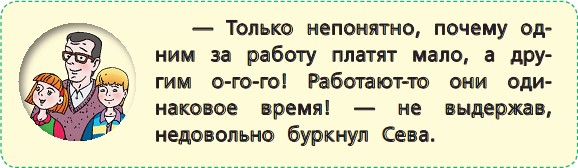 Каждая группа работает со своей карточкой.Дети	соединяют	стрелками	члена	семьи и предполагаемый доход.Один человек от группы представляет полученные результаты..мама	зарплатапапа	зарплатаСын 1 год	Детское пособие длядетей до 14 летДочь 14 лет	Пособие по уходу заребенком до 1,5 летСын 10 лет	пенсиямама	пенсияБабушка	зарплатаДедушка	Детское пособиеДочь 8 лет	зарплатаСын 20 лет	стипендияВывод: доход в семье складывается от разных членов семьи, размер дохода от каждого члена семьи разный. Основной источник дохода в каждой семье – это заработная плата родителей.Детирассаживаются по группам – семьям. На столах стоят таблички ( 1 семья, 2 семья, 3 семья, 4 семья)Работа в группахФормирование понятияОбобщение и вывод учителем.Детирассаживаются по группам – семьям. На столах стоят таблички ( 1 семья, 2 семья, 3 семья, 4 семья)Работа в группахФормирование понятияОбобщение и вывод учителем.- Я вам предлагаю поработать в группах с текстом учебника и узнать, что такое зарплата и из чего она складывается. А так же:Назовите основной вид доходов, о котором вы прочли в материалах для учащихся и дайте определение.Найдите иллюстрации и нарисуйте сами символы для каждого вида дохода.Сделайте постер на листе формата А3.группа.	От чего зависит размер заработной платы.группа. Из чего складывается заработная плата.группа. Какие существуют профессии, рассказать о редких и необычных профессиях.группа.	Какие	профессии	приносят	более высокий доход.Вывод учителя.Таким образом, существует несколько видов заработной платы. Сдельная заработнаяплата зависит от количества произведённой продукции, а повременная — отпроработанного времени. Писатели, адвокаты, артисты получают гонорары. За успешную работу может быть выплачено дополнительное вознаграждение — премия. Размерзаработной платы зависит от профессии, квалификации и опыта, а также от отрасли и организации, в которой работает человек.Итог работы- Я вам предлагаю поработать в группах с текстом учебника и узнать, что такое зарплата и из чего она складывается. А так же:Назовите основной вид доходов, о котором вы прочли в материалах для учащихся и дайте определение.Найдите иллюстрации и нарисуйте сами символы для каждого вида дохода.Сделайте постер на листе формата А3.группа.	От чего зависит размер заработной платы.группа. Из чего складывается заработная плата.группа. Какие существуют профессии, рассказать о редких и необычных профессиях.группа.	Какие	профессии	приносят	более высокий доход.Вывод учителя.Таким образом, существует несколько видов заработной платы. Сдельная заработнаяплата зависит от количества произведённой продукции, а повременная — отпроработанного времени. Писатели, адвокаты, артисты получают гонорары. За успешную работу может быть выплачено дополнительное вознаграждение — премия. Размерзаработной платы зависит от профессии, квалификации и опыта, а также от отрасли и организации, в которой работает человек.Итог работы- Я вам предлагаю поработать в группах с текстом учебника и узнать, что такое зарплата и из чего она складывается. А так же:Назовите основной вид доходов, о котором вы прочли в материалах для учащихся и дайте определение.Найдите иллюстрации и нарисуйте сами символы для каждого вида дохода.Сделайте постер на листе формата А3.группа.	От чего зависит размер заработной платы.группа. Из чего складывается заработная плата.группа. Какие существуют профессии, рассказать о редких и необычных профессиях.группа.	Какие	профессии	приносят	более высокий доход.Вывод учителя.Таким образом, существует несколько видов заработной платы. Сдельная заработнаяплата зависит от количества произведённой продукции, а повременная — отпроработанного времени. Писатели, адвокаты, артисты получают гонорары. За успешную работу может быть выплачено дополнительное вознаграждение — премия. Размерзаработной платы зависит от профессии, квалификации и опыта, а также от отрасли и организации, в которой работает человек.Итог работы- Я вам предлагаю поработать в группах с текстом учебника и узнать, что такое зарплата и из чего она складывается. А так же:Назовите основной вид доходов, о котором вы прочли в материалах для учащихся и дайте определение.Найдите иллюстрации и нарисуйте сами символы для каждого вида дохода.Сделайте постер на листе формата А3.группа.	От чего зависит размер заработной платы.группа. Из чего складывается заработная плата.группа. Какие существуют профессии, рассказать о редких и необычных профессиях.группа.	Какие	профессии	приносят	более высокий доход.Вывод учителя.Таким образом, существует несколько видов заработной платы. Сдельная заработнаяплата зависит от количества произведённой продукции, а повременная — отпроработанного времени. Писатели, адвокаты, артисты получают гонорары. За успешную работу может быть выплачено дополнительное вознаграждение — премия. Размерзаработной платы зависит от профессии, квалификации и опыта, а также от отрасли и организации, в которой работает человек.Итог работы- Я вам предлагаю поработать в группах с текстом учебника и узнать, что такое зарплата и из чего она складывается. А так же:Назовите основной вид доходов, о котором вы прочли в материалах для учащихся и дайте определение.Найдите иллюстрации и нарисуйте сами символы для каждого вида дохода.Сделайте постер на листе формата А3.группа.	От чего зависит размер заработной платы.группа. Из чего складывается заработная плата.группа. Какие существуют профессии, рассказать о редких и необычных профессиях.группа.	Какие	профессии	приносят	более высокий доход.Вывод учителя.Таким образом, существует несколько видов заработной платы. Сдельная заработнаяплата зависит от количества произведённой продукции, а повременная — отпроработанного времени. Писатели, адвокаты, артисты получают гонорары. За успешную работу может быть выплачено дополнительное вознаграждение — премия. Размерзаработной платы зависит от профессии, квалификации и опыта, а также от отрасли и организации, в которой работает человек.Итог работы- Я вам предлагаю поработать в группах с текстом учебника и узнать, что такое зарплата и из чего она складывается. А так же:Назовите основной вид доходов, о котором вы прочли в материалах для учащихся и дайте определение.Найдите иллюстрации и нарисуйте сами символы для каждого вида дохода.Сделайте постер на листе формата А3.группа.	От чего зависит размер заработной платы.группа. Из чего складывается заработная плата.группа. Какие существуют профессии, рассказать о редких и необычных профессиях.группа.	Какие	профессии	приносят	более высокий доход.Вывод учителя.Таким образом, существует несколько видов заработной платы. Сдельная заработнаяплата зависит от количества произведённой продукции, а повременная — отпроработанного времени. Писатели, адвокаты, артисты получают гонорары. За успешную работу может быть выплачено дополнительное вознаграждение — премия. Размерзаработной платы зависит от профессии, квалификации и опыта, а также от отрасли и организации, в которой работает человек.Итог работы- Я вам предлагаю поработать в группах с текстом учебника и узнать, что такое зарплата и из чего она складывается. А так же:Назовите основной вид доходов, о котором вы прочли в материалах для учащихся и дайте определение.Найдите иллюстрации и нарисуйте сами символы для каждого вида дохода.Сделайте постер на листе формата А3.группа.	От чего зависит размер заработной платы.группа. Из чего складывается заработная плата.группа. Какие существуют профессии, рассказать о редких и необычных профессиях.группа.	Какие	профессии	приносят	более высокий доход.Вывод учителя.Таким образом, существует несколько видов заработной платы. Сдельная заработнаяплата зависит от количества произведённой продукции, а повременная — отпроработанного времени. Писатели, адвокаты, артисты получают гонорары. За успешную работу может быть выплачено дополнительное вознаграждение — премия. Размерзаработной платы зависит от профессии, квалификации и опыта, а также от отрасли и организации, в которой работает человек.Итог работы- Я вам предлагаю поработать в группах с текстом учебника и узнать, что такое зарплата и из чего она складывается. А так же:Назовите основной вид доходов, о котором вы прочли в материалах для учащихся и дайте определение.Найдите иллюстрации и нарисуйте сами символы для каждого вида дохода.Сделайте постер на листе формата А3.группа.	От чего зависит размер заработной платы.группа. Из чего складывается заработная плата.группа. Какие существуют профессии, рассказать о редких и необычных профессиях.группа.	Какие	профессии	приносят	более высокий доход.Вывод учителя.Таким образом, существует несколько видов заработной платы. Сдельная заработнаяплата зависит от количества произведённой продукции, а повременная — отпроработанного времени. Писатели, адвокаты, артисты получают гонорары. За успешную работу может быть выплачено дополнительное вознаграждение — премия. Размерзаработной платы зависит от профессии, квалификации и опыта, а также от отрасли и организации, в которой работает человек.Итог работы- Я вам предлагаю поработать в группах с текстом учебника и узнать, что такое зарплата и из чего она складывается. А так же:Назовите основной вид доходов, о котором вы прочли в материалах для учащихся и дайте определение.Найдите иллюстрации и нарисуйте сами символы для каждого вида дохода.Сделайте постер на листе формата А3.группа.	От чего зависит размер заработной платы.группа. Из чего складывается заработная плата.группа. Какие существуют профессии, рассказать о редких и необычных профессиях.группа.	Какие	профессии	приносят	более высокий доход.Вывод учителя.Таким образом, существует несколько видов заработной платы. Сдельная заработнаяплата зависит от количества произведённой продукции, а повременная — отпроработанного времени. Писатели, адвокаты, артисты получают гонорары. За успешную работу может быть выплачено дополнительное вознаграждение — премия. Размерзаработной платы зависит от профессии, квалификации и опыта, а также от отрасли и организации, в которой работает человек.Итог работы- Я вам предлагаю поработать в группах с текстом учебника и узнать, что такое зарплата и из чего она складывается. А так же:Назовите основной вид доходов, о котором вы прочли в материалах для учащихся и дайте определение.Найдите иллюстрации и нарисуйте сами символы для каждого вида дохода.Сделайте постер на листе формата А3.группа.	От чего зависит размер заработной платы.группа. Из чего складывается заработная плата.группа. Какие существуют профессии, рассказать о редких и необычных профессиях.группа.	Какие	профессии	приносят	более высокий доход.Вывод учителя.Таким образом, существует несколько видов заработной платы. Сдельная заработнаяплата зависит от количества произведённой продукции, а повременная — отпроработанного времени. Писатели, адвокаты, артисты получают гонорары. За успешную работу может быть выплачено дополнительное вознаграждение — премия. Размерзаработной платы зависит от профессии, квалификации и опыта, а также от отрасли и организации, в которой работает человек.Итог работы- Я вам предлагаю поработать в группах с текстом учебника и узнать, что такое зарплата и из чего она складывается. А так же:Назовите основной вид доходов, о котором вы прочли в материалах для учащихся и дайте определение.Найдите иллюстрации и нарисуйте сами символы для каждого вида дохода.Сделайте постер на листе формата А3.группа.	От чего зависит размер заработной платы.группа. Из чего складывается заработная плата.группа. Какие существуют профессии, рассказать о редких и необычных профессиях.группа.	Какие	профессии	приносят	более высокий доход.Вывод учителя.Таким образом, существует несколько видов заработной платы. Сдельная заработнаяплата зависит от количества произведённой продукции, а повременная — отпроработанного времени. Писатели, адвокаты, артисты получают гонорары. За успешную работу может быть выплачено дополнительное вознаграждение — премия. Размерзаработной платы зависит от профессии, квалификации и опыта, а также от отрасли и организации, в которой работает человек.Итог работыРаботают в группах с текстом учебника и дополнительными источниками информации.На	листах	дети	конспектируют	информацию (создают постер)Выступает один докладчик от группы.Размер зарплаты	Из чегоскладывается зарплатаВиды профессий	Какие профессииприносят более высокий доход?Работают в группах с текстом учебника и дополнительными источниками информации.На	листах	дети	конспектируют	информацию (создают постер)Выступает один докладчик от группы.Размер зарплаты	Из чегоскладывается зарплатаВиды профессий	Какие профессииприносят более высокий доход?Время навыполнение 7 минутПостерывывешиваются на доске.Учитель обобщает ответы детей.На этом этапеможно подвести итог занятия.Дальнейшую деятельность можноорганизовать наследующем уроке.Время навыполнение 7 минутПостерывывешиваются на доске.Учитель обобщает ответы детей.На этом этапеможно подвести итог занятия.Дальнейшую деятельность можноорганизовать наследующем уроке.Применение понятий и способов действий.А теперь, вам предстоит ответить на вопросы викторины. За правильные ответы вы будете получать вознаграждение в виде "денежек". Мы узнаем, какой доход может иметь ваша семья.Перед вами пять категорий вопросовВы выбираете по очереди категорию и стоимость вопроса: 10,20,30,40,50.А теперь, вам предстоит ответить на вопросы викторины. За правильные ответы вы будете получать вознаграждение в виде "денежек". Мы узнаем, какой доход может иметь ваша семья.Перед вами пять категорий вопросовВы выбираете по очереди категорию и стоимость вопроса: 10,20,30,40,50.А теперь, вам предстоит ответить на вопросы викторины. За правильные ответы вы будете получать вознаграждение в виде "денежек". Мы узнаем, какой доход может иметь ваша семья.Перед вами пять категорий вопросовВы выбираете по очереди категорию и стоимость вопроса: 10,20,30,40,50.А теперь, вам предстоит ответить на вопросы викторины. За правильные ответы вы будете получать вознаграждение в виде "денежек". Мы узнаем, какой доход может иметь ваша семья.Перед вами пять категорий вопросовВы выбираете по очереди категорию и стоимость вопроса: 10,20,30,40,50.А теперь, вам предстоит ответить на вопросы викторины. За правильные ответы вы будете получать вознаграждение в виде "денежек". Мы узнаем, какой доход может иметь ваша семья.Перед вами пять категорий вопросовВы выбираете по очереди категорию и стоимость вопроса: 10,20,30,40,50.А теперь, вам предстоит ответить на вопросы викторины. За правильные ответы вы будете получать вознаграждение в виде "денежек". Мы узнаем, какой доход может иметь ваша семья.Перед вами пять категорий вопросовВы выбираете по очереди категорию и стоимость вопроса: 10,20,30,40,50.А теперь, вам предстоит ответить на вопросы викторины. За правильные ответы вы будете получать вознаграждение в виде "денежек". Мы узнаем, какой доход может иметь ваша семья.Перед вами пять категорий вопросовВы выбираете по очереди категорию и стоимость вопроса: 10,20,30,40,50.А теперь, вам предстоит ответить на вопросы викторины. За правильные ответы вы будете получать вознаграждение в виде "денежек". Мы узнаем, какой доход может иметь ваша семья.Перед вами пять категорий вопросовВы выбираете по очереди категорию и стоимость вопроса: 10,20,30,40,50.А теперь, вам предстоит ответить на вопросы викторины. За правильные ответы вы будете получать вознаграждение в виде "денежек". Мы узнаем, какой доход может иметь ваша семья.Перед вами пять категорий вопросовВы выбираете по очереди категорию и стоимость вопроса: 10,20,30,40,50.А теперь, вам предстоит ответить на вопросы викторины. За правильные ответы вы будете получать вознаграждение в виде "денежек". Мы узнаем, какой доход может иметь ваша семья.Перед вами пять категорий вопросовВы выбираете по очереди категорию и стоимость вопроса: 10,20,30,40,50.А теперь, вам предстоит ответить на вопросы викторины. За правильные ответы вы будете получать вознаграждение в виде "денежек". Мы узнаем, какой доход может иметь ваша семья.Перед вами пять категорий вопросовВы выбираете по очереди категорию и стоимость вопроса: 10,20,30,40,50.дети выбирают категорию и вопрос по стоимости Группы работают по очереди.Участники   группы   отвечают   на   вопросы   подети выбирают категорию и вопрос по стоимости Группы работают по очереди.Участники   группы   отвечают   на   вопросы   поИнтерактивная викторина.Отвечая на вопросы дети получают деньги (зарплату)Интерактивная викторина.Отвечая на вопросы дети получают деньги (зарплату)очереди.выбирают категорию, стоимость и отвечают на вопросы.Вывод:Доход в каждой семье получился разный.очереди.выбирают категорию, стоимость и отвечают на вопросы.Вывод:Доход в каждой семье получился разный.очереди.выбирают категорию, стоимость и отвечают на вопросы.Вывод:Доход в каждой семье получился разный.очереди.выбирают категорию, стоимость и отвечают на вопросы.Вывод:Доход в каждой семье получился разный.1010 денежек10 денежек10 денежек10 денежек10 денежек10 денежек10 денежек10 денежекочереди.выбирают категорию, стоимость и отвечают на вопросы.Вывод:Доход в каждой семье получился разный.очереди.выбирают категорию, стоимость и отвечают на вопросы.Вывод:Доход в каждой семье получился разный.очереди.выбирают категорию, стоимость и отвечают на вопросы.Вывод:Доход в каждой семье получился разный.очереди.выбирают категорию, стоимость и отвечают на вопросы.Вывод:Доход в каждой семье получился разный.2050 денежек50 денежек50 денежек50 денежек50 денежек50 денежек50 денежек50 денежекочереди.выбирают категорию, стоимость и отвечают на вопросы.Вывод:Доход в каждой семье получился разный.очереди.выбирают категорию, стоимость и отвечают на вопросы.Вывод:Доход в каждой семье получился разный.очереди.выбирают категорию, стоимость и отвечают на вопросы.Вывод:Доход в каждой семье получился разный.очереди.выбирают категорию, стоимость и отвечают на вопросы.Вывод:Доход в каждой семье получился разный.30100 денежек100 денежек100 денежек100 денежек100 денежек100 денежек100 денежек100 денежекочереди.выбирают категорию, стоимость и отвечают на вопросы.Вывод:Доход в каждой семье получился разный.очереди.выбирают категорию, стоимость и отвечают на вопросы.Вывод:Доход в каждой семье получился разный.очереди.выбирают категорию, стоимость и отвечают на вопросы.Вывод:Доход в каждой семье получился разный.очереди.выбирают категорию, стоимость и отвечают на вопросы.Вывод:Доход в каждой семье получился разный.40500 денежек500 денежек500 денежек500 денежек500 денежек500 денежек500 денежек500 денежекочереди.выбирают категорию, стоимость и отвечают на вопросы.Вывод:Доход в каждой семье получился разный.очереди.выбирают категорию, стоимость и отвечают на вопросы.Вывод:Доход в каждой семье получился разный.очереди.выбирают категорию, стоимость и отвечают на вопросы.Вывод:Доход в каждой семье получился разный.очереди.выбирают категорию, стоимость и отвечают на вопросы.Вывод:Доход в каждой семье получился разный.501000 денежек1000 денежек1000 денежек1000 денежек1000 денежек1000 денежек1000 денежек1000 денежекочереди.выбирают категорию, стоимость и отвечают на вопросы.Вывод:Доход в каждой семье получился разный.очереди.выбирают категорию, стоимость и отвечают на вопросы.Вывод:Доход в каждой семье получился разный.очереди.выбирают категорию, стоимость и отвечают на вопросы.Вывод:Доход в каждой семье получился разный.очереди.выбирают категорию, стоимость и отвечают на вопросы.Вывод:Доход в каждой семье получился разный.очереди.выбирают категорию, стоимость и отвечают на вопросы.Вывод:Доход в каждой семье получился разный.очереди.выбирают категорию, стоимость и отвечают на вопросы.Вывод:Доход в каждой семье получился разный.очереди.выбирают категорию, стоимость и отвечают на вопросы.Вывод:Доход в каждой семье получился разный.очереди.выбирают категорию, стоимость и отвечают на вопросы.Вывод:Доход в каждой семье получился разный.загадкизагадкизагадки102030404050очереди.выбирают категорию, стоимость и отвечают на вопросы.Вывод:Доход в каждой семье получился разный.очереди.выбирают категорию, стоимость и отвечают на вопросы.Вывод:Доход в каждой семье получился разный.очереди.выбирают категорию, стоимость и отвечают на вопросы.Вывод:Доход в каждой семье получился разный.очереди.выбирают категорию, стоимость и отвечают на вопросы.Вывод:Доход в каждой семье получился разный.ребусыребусыребусы102030404050очереди.выбирают категорию, стоимость и отвечают на вопросы.Вывод:Доход в каждой семье получился разный.очереди.выбирают категорию, стоимость и отвечают на вопросы.Вывод:Доход в каждой семье получился разный.очереди.выбирают категорию, стоимость и отвечают на вопросы.Вывод:Доход в каждой семье получился разный.очереди.выбирают категорию, стоимость и отвечают на вопросы.Вывод:Доход в каждой семье получился разный.ОбъясниОбъясниОбъясни102030404050очереди.выбирают категорию, стоимость и отвечают на вопросы.Вывод:Доход в каждой семье получился разный.очереди.выбирают категорию, стоимость и отвечают на вопросы.Вывод:Доход в каждой семье получился разный.очереди.выбирают категорию, стоимость и отвечают на вопросы.Вывод:Доход в каждой семье получился разный.очереди.выбирают категорию, стоимость и отвечают на вопросы.Вывод:Доход в каждой семье получился разный.Одним словомОдним словомОдним словом102030404050очереди.выбирают категорию, стоимость и отвечают на вопросы.Вывод:Доход в каждой семье получился разный.очереди.выбирают категорию, стоимость и отвечают на вопросы.Вывод:Доход в каждой семье получился разный.очереди.выбирают категорию, стоимость и отвечают на вопросы.Вывод:Доход в каждой семье получился разный.очереди.выбирают категорию, стоимость и отвечают на вопросы.Вывод:Доход в каждой семье получился разный.Народная мудростьНародная мудростьНародная мудрость102030404050очереди.выбирают категорию, стоимость и отвечают на вопросы.Вывод:Доход в каждой семье получился разный.очереди.выбирают категорию, стоимость и отвечают на вопросы.Вывод:Доход в каждой семье получился разный.очереди.выбирают категорию, стоимость и отвечают на вопросы.Вывод:Доход в каждой семье получился разный.очереди.выбирают категорию, стоимость и отвечают на вопросы.Вывод:Доход в каждой семье получился разный.Посчитаем доход в каждой семье. Какой сделаем вывод.Почему?Заполняется таблица доходов семей.Посчитаем доход в каждой семье. Какой сделаем вывод.Почему?Заполняется таблица доходов семей.Посчитаем доход в каждой семье. Какой сделаем вывод.Почему?Заполняется таблица доходов семей.Посчитаем доход в каждой семье. Какой сделаем вывод.Почему?Заполняется таблица доходов семей.Посчитаем доход в каждой семье. Какой сделаем вывод.Почему?Заполняется таблица доходов семей.Посчитаем доход в каждой семье. Какой сделаем вывод.Почему?Заполняется таблица доходов семей.Посчитаем доход в каждой семье. Какой сделаем вывод.Почему?Заполняется таблица доходов семей.Посчитаем доход в каждой семье. Какой сделаем вывод.Почему?Заполняется таблица доходов семей.Посчитаем доход в каждой семье. Какой сделаем вывод.Почему?Заполняется таблица доходов семей.очереди.выбирают категорию, стоимость и отвечают на вопросы.Вывод:Доход в каждой семье получился разный.очереди.выбирают категорию, стоимость и отвечают на вопросы.Вывод:Доход в каждой семье получился разный.очереди.выбирают категорию, стоимость и отвечают на вопросы.Вывод:Доход в каждой семье получился разный.очереди.выбирают категорию, стоимость и отвечают на вопросы.Вывод:Доход в каждой семье получился разный.Итог занятия, рефлексияИтог занятия, рефлексия-Ответьте на вопросы учебника.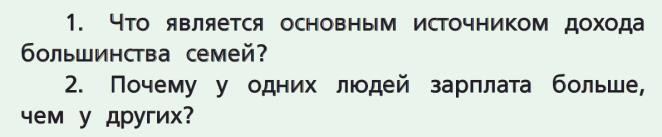 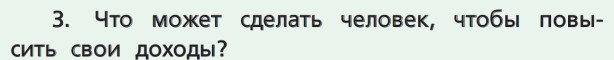 Было ли полезным для вас данное занятие?Что вы усвоили?Оцените полученную пользу от занятия, используя заработанные вами "денежки".Чем выше номинал, тем выше польза.Денежки крепятся на дерево.Посмотрите, какое получилось у нас денежное дерево!Дома вам предстоит выполнить творческое домашнее задание.Спасибо за работу!-Ответьте на вопросы учебника.Было ли полезным для вас данное занятие?Что вы усвоили?Оцените полученную пользу от занятия, используя заработанные вами "денежки".Чем выше номинал, тем выше польза.Денежки крепятся на дерево.Посмотрите, какое получилось у нас денежное дерево!Дома вам предстоит выполнить творческое домашнее задание.Спасибо за работу!-Ответьте на вопросы учебника.Было ли полезным для вас данное занятие?Что вы усвоили?Оцените полученную пользу от занятия, используя заработанные вами "денежки".Чем выше номинал, тем выше польза.Денежки крепятся на дерево.Посмотрите, какое получилось у нас денежное дерево!Дома вам предстоит выполнить творческое домашнее задание.Спасибо за работу!-Ответьте на вопросы учебника.Было ли полезным для вас данное занятие?Что вы усвоили?Оцените полученную пользу от занятия, используя заработанные вами "денежки".Чем выше номинал, тем выше польза.Денежки крепятся на дерево.Посмотрите, какое получилось у нас денежное дерево!Дома вам предстоит выполнить творческое домашнее задание.Спасибо за работу!-Ответьте на вопросы учебника.Было ли полезным для вас данное занятие?Что вы усвоили?Оцените полученную пользу от занятия, используя заработанные вами "денежки".Чем выше номинал, тем выше польза.Денежки крепятся на дерево.Посмотрите, какое получилось у нас денежное дерево!Дома вам предстоит выполнить творческое домашнее задание.Спасибо за работу!-Ответьте на вопросы учебника.Было ли полезным для вас данное занятие?Что вы усвоили?Оцените полученную пользу от занятия, используя заработанные вами "денежки".Чем выше номинал, тем выше польза.Денежки крепятся на дерево.Посмотрите, какое получилось у нас денежное дерево!Дома вам предстоит выполнить творческое домашнее задание.Спасибо за работу!-Ответьте на вопросы учебника.Было ли полезным для вас данное занятие?Что вы усвоили?Оцените полученную пользу от занятия, используя заработанные вами "денежки".Чем выше номинал, тем выше польза.Денежки крепятся на дерево.Посмотрите, какое получилось у нас денежное дерево!Дома вам предстоит выполнить творческое домашнее задание.Спасибо за работу!-Ответьте на вопросы учебника.Было ли полезным для вас данное занятие?Что вы усвоили?Оцените полученную пользу от занятия, используя заработанные вами "денежки".Чем выше номинал, тем выше польза.Денежки крепятся на дерево.Посмотрите, какое получилось у нас денежное дерево!Дома вам предстоит выполнить творческое домашнее задание.Спасибо за работу!-Ответьте на вопросы учебника.Было ли полезным для вас данное занятие?Что вы усвоили?Оцените полученную пользу от занятия, используя заработанные вами "денежки".Чем выше номинал, тем выше польза.Денежки крепятся на дерево.Посмотрите, какое получилось у нас денежное дерево!Дома вам предстоит выполнить творческое домашнее задание.Спасибо за работу!дети отвечают на вопросы учебника.дети определяют собственную пользу и соотносят ее с эквивалентом «денежек». Крепят «денежки на доске».из заработанных средств, учащиеся берут купюру, крепят ее на дерево.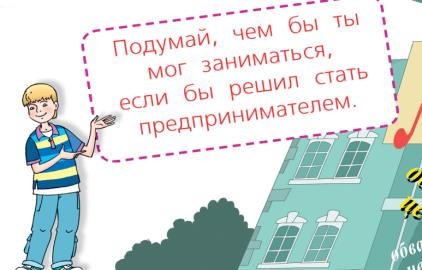 дети отвечают на вопросы учебника.дети определяют собственную пользу и соотносят ее с эквивалентом «денежек». Крепят «денежки на доске».из заработанных средств, учащиеся берут купюру, крепят ее на дерево.дети отвечают на вопросы учебника.дети определяют собственную пользу и соотносят ее с эквивалентом «денежек». Крепят «денежки на доске».из заработанных средств, учащиеся берут купюру, крепят ее на дерево.дети отвечают на вопросы учебника.дети определяют собственную пользу и соотносят ее с эквивалентом «денежек». Крепят «денежки на доске».из заработанных средств, учащиеся берут купюру, крепят ее на дерево.- На доске дерево, на которое дети крепят «денежки»- На доске дерево, на которое дети крепят «денежки»ЗАГАДКИДенежкиИ врачу, и акробатуВыдают за труд… (зарплату).10Как ни берегутся, а растрясутся. (Деньги)20Коль трудился круглый год, Будет кругленьким… (доход).30Приносить доход сталВ банке папин… (кошелек).40В наши дни не встретишь эту        Очень малую монету.В сказках ты её найдёшь, Денежка зовётся… (грош).50Деньги любят кошелек.Хозяйка рубль охраняет.Не имей 100 рублей, а имей 100 долларов.Гуси денег не щиплют.  Не в деньгах веселье.Деньги любят счетКопейка рубль бережетНе имей 100 рублей, а имей 100 друзейКуры денег не клюютНе в деньгах счастье1020304050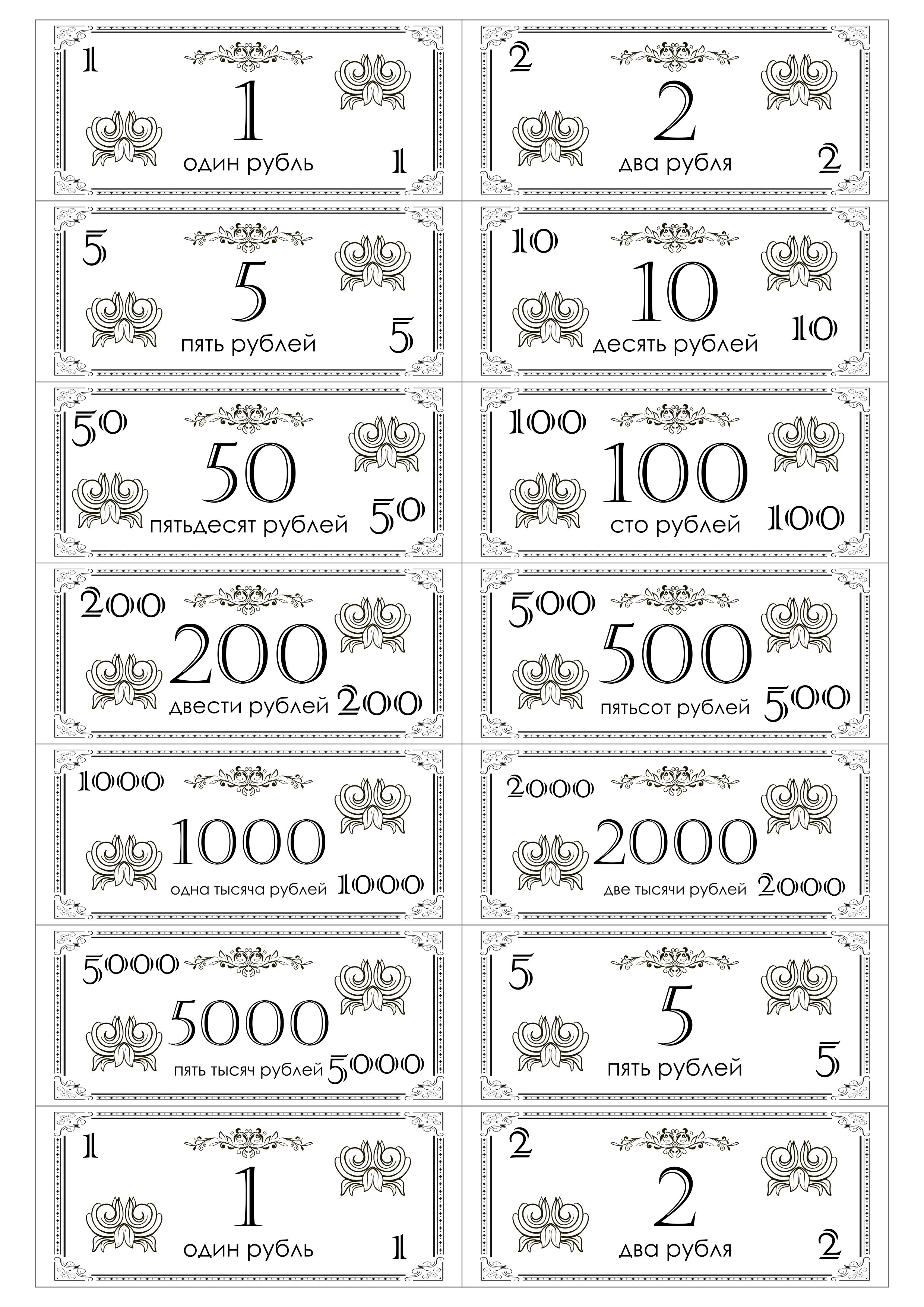 